Технологическая карта урока. Босова. Информатика . 5 класс. ФГОС. Урок 1. Информация вокруг нас. Цели урока:рассмотрение правил техники безопасности и организации рабочего места при работе в компьютерном классе;знакомство учащихся со структурой учебника, со способами доступа к электронному приложению к учебнику, а также к ресурсам Единой коллекции цифровых образовательных ресурсов;обобщение и систематизация представлений учащихся об информации и способах ее получения человеком из окружающего мира;знакомство учащихся с видами информации по форме ее представления;расширение представлений учащихся об информационной деятельностиЭтапы урокаМатериал ведения урокаДеятельность учащихсяУУД на этапах урокаОрганизационный моментДети рассаживаются по местам. Проверяют наличие принадлежностей.Личностные УУД:формирование навыков самоорганизацииформирование навыков письмаЗапись домашнего задания.§ 1 РТ( 2013) №4, №7, ( РТ 2009 №2 )Работа с дневникамиЛичностные УУД:формирование навыков самоорганизацииформирование навыков письмаИнструктаж ТБПросмотр видео ролика и росписи в журнале.Смотрят, обсуждают, расписываются в журнале регистрации первичного инструктажа.Личностные УУД:- приобретение навыков безопасного и целесообразного поведения при работе в компьютерном классе.Формулирование темы и целей урокаКак вы понимаете слова У. Черчилля: «Кто владеет информацией, тот владеет миром. ?Человек видит, слышит, чувствует, приобретает знания от учителя, сведения из книг,узнает новости по телевизору, радио, от людей, с которыми общается. Что при этом человек получает?В мире много информации? -Тема урокаКакова цель урока?без освоения новых знаний нет развития не только человека, но и всего мира, человек должен получать информацию;да;-« Информация вокруг нас»повторить как человек получает информацию, какая она бывает, что с ней делаютРегулятивные УУД:развитие способности устанавливать связи между целью учебной деятельности и ее мотивом;Познавательные УУД:развитие читательских навыков, -поиск и выделение и необходимой информации;-анализ объектов с целью выделения признаков (существенных, несущественных);Коммуникативные УУД:инициативное сотрудничество в поиске и сборе информации; разрешение конфликтов -умение с достаточно полнотой и точностью выражать свои мысли в соответствии с задачами и условиями коммуникации; владение монологической и диалогической формами речи в соответствии с грамматическими и синтаксическими нормами родного языка.Личностные УУД:-действия смыслообразования, нравственно - этического оценивания ,самопознание и самоопределение.Изучение нового материалаЧто такое информация?Запиши в тетрадь-Вспомни виды информации по способу восприятия?- Всегда ли можно верить тому, что видим?Приведите примеры из жизни. (демонстрируются два квадрата одинакового размера (черный и белый) с вопросом какой больше?) Сравните.Предлагается ответить детям на вопросы: почему вы считаете что квадраты одинаковые? Или почему один квадрат больше другого? Чем это объяснить? В каком случае один квадрат будет больше или меньше другого?-С помощью какого органа чувств человек получает информации больше всего?-Информация в мире животныхДля получения более точной информации человек использует различные устройства и приборы.-Вспомни их название и назначение. -Какая бывает информация по форме представления? Рассмотри таблицу в учебнике. Запомни. С. 7-8 -Назови действия с информацией.- Это информационные процессы -Запиши в тетрадь РТ с. 3 №1 (б)-Какая наука изучает информационные процессы?это знания и сведения об окружающем нас мире, полученные из разных источников.РТ с. 3 №1 (а)зрительная, обонятельная, осязательная, звуковая, вкусовая( просмотр клипа «Классификация информации»)с помощью зрения ( просмотр клипа «Соотношение видов информации») -просмотр клипа «Животные и информация»рассматривают рисунки, называют инструменты и их назначение;работа с учебником, называют текстовую, графическую, числовую, звуковую, видео информациюПоиск информации, хранение информации, обработка информации, передача информацииделают запись в тетрадиинформатика( читают с экрана)Регулятивные УУД:развитие способности устанавливать связи между целью учебной деятельности и ее мотивом;Познавательные УУД:развитие читательских навыков, -поиск и выделение и необходимой информации;-анализ объектов с целью выделения признаков (существенных, несущественных);Коммуникативные УУД:инициативное сотрудничество в поиске и сборе информации; разрешение конфликтов -умение с достаточно полнотой и точностью выражать свои мысли в соответствии с задачами и условиями коммуникации; владение монологической и диалогической формами речи в соответствии с грамматическими и синтаксическими нормами родного языка.Личностные УУД:-действия смыслообразования, нравственно - этического оценивания ,самопознание и самоопределение.Обобщение и систематизация знаний- Задание: на основе представленных иллюстраций представить суть пройденного материала (картинки разрезаны, предлагается составить иллюстрацию)- 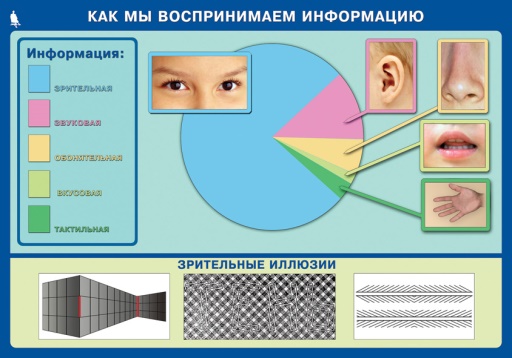 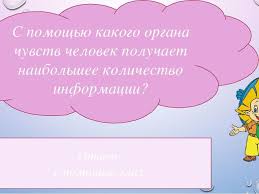 Личностные УУД:формирование умений  систематизации объектов; Коммуникативные УУД:умение работать в парах, развитие диалогической речиДомашняя работа-домашнее задание §1. с.5-9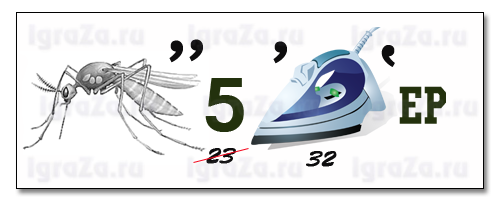 --окружающем, информация, нас, это, об, сведения, мире-компьютер- Информация – это сведения об окружающем нас миреЛичностные УУД:-формирование навыков самоорганизацииИтоги урока, рефлексияМожете ли вы назвать тему урока?Вам было легко или были трудности?Что у вас получилось лучше всего и без ошибок?Какое задание было самым интересным и почему? Что я сегодня узнал нового?Что теперь я умею?Как бы вы оценили свою работу?Что я хочу узнать на следующем уроке?Работа с дневникамиПознавательные УУД:- построение речевого высказывания в устной форме, контроль и оценка процесса и результатов деятельностиРегулятивные УУД:-контроль и оценка своей деятельности в рамках урокаКоммуникативные УУД: -умение слушать и вступать в диалог, формулирование и аргументация своего мненияЛичностные УУД:-рефлексия способов  и условийдействия, контроль и оценка процесса и результатов деятельности